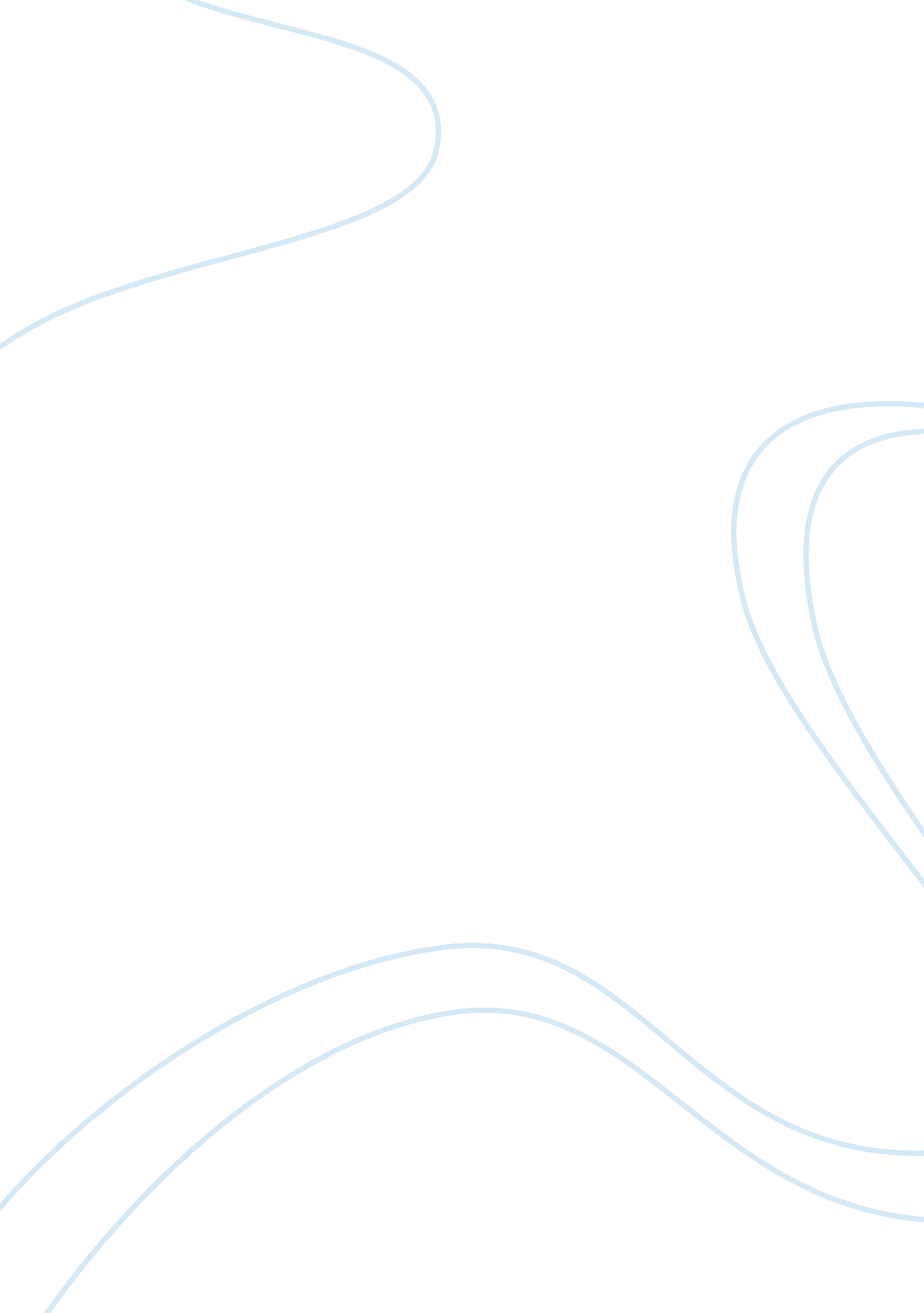 Governor of california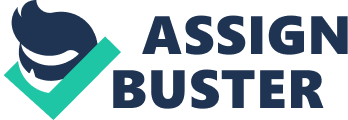 Based on the case, as governor of California, what types of power is Schwarzenegger likely to have? What types of influence tactics does Schwarzenegger appear to use? By Tuyen-Vu Comprehensive cases Schwarzenegger began weight training at the age of 15. He won the Mr. Universe title at age 20 and went on to win the Mr. Olympia contest seven times. Schwarzenegger has remained a prominent presence in bodybuilding and has written many books and articles on the sport. Schwarzenegger gained worldwide fame as a Hollywood action film icon. Case 1: Arnold Schwarzenegger: Leader of California? 1 . What words would you use to describe Arnold Schwarzenegger'spersonality? Do any of these fit into the Big Five taxonomy of personality? How might these personality traits influence Arnold Schwarzenegger'sleadershipskills? How might these traits have help Schwarzenegger get to where he is now? Schwarzenegger's characteristics will describe as: Internal: He bears his father bad treatments. " My hair was pulled. I was hit with belts. So was the kid next door. It was Just the way it was. Many of the children I've seen were broken by their parents, which was the German-Austrian mentality. They didn't want to create an individual. It was all about conforming. I was one who did not conform, and whose will could not be broken. Therefore, I became a rebel. Every time I got hit, and every time someone said, 'you can't do this,' I said, 'this is not going to be for much longer, because I'm going to move out of here. I want to be rich. I want to be somebody. '"[ He is affected by hisfamily. They make he with strong expressive by his parents were very strict to take out his mind to be more and more rich. That is the first step to him contributed his dream at that moment. External: He is considered cheerful, good-humored and exuberant at school. He based on outsideenvironment, his ability and favorite (interested in sport, especially in bodybuilder), to set a short goal - to be the Mr Universe in Europe. That already prepares for the long time goal - " The Mr. Universe title was my ticket to America - the land of opportunity, where I could become a star and get rich. " (Source: http:// en. wikipedia. org/wiki/Arnold_Schwarzenegger) Forward to his goal and try his best to get the best practice that leads to the good result, achieve the prize (second in the Mr. Universe competition, not having the muscle definition of American winner Chester Yorkton). Schwarzenegger know how to integrate all things as goal setting, leadership, power and influence, and personality to catch the success. He sets the clear and specific objectives with step by step: Win the Bodybuilder prize 0 come in US to be an famous actor0 be an governor in US government machine. Schwarzenegger likely to have? What types of influence tactics does Schwarzenegger appear to use? 3. How would you describe Schwarzenegger's leadership style using the leadership theories covered in this textbook? What details of the case lead you to these conclusions? Is Schwarzenegger's leadership style likely to be effective? Why or why not? 4. Applying concepts from goal-setting theory, explain how goal have influenced Schwarzenegger's progression to the governor's seat. What aspects of the case suggest that Schwarzenegger is committed to thegoalsthat he has set for himself? 5. Are there any " dark sides" to Schwarzenegger's charisma and leadership skills? What might these be, and how might they affect his relationships with others and his ability to govern? 6. How might Schwarzenegger's personality and leadership style help or hinder his ability to effectively negotiate with other parties such as the teachers' union? 